1.Пояснительная записка.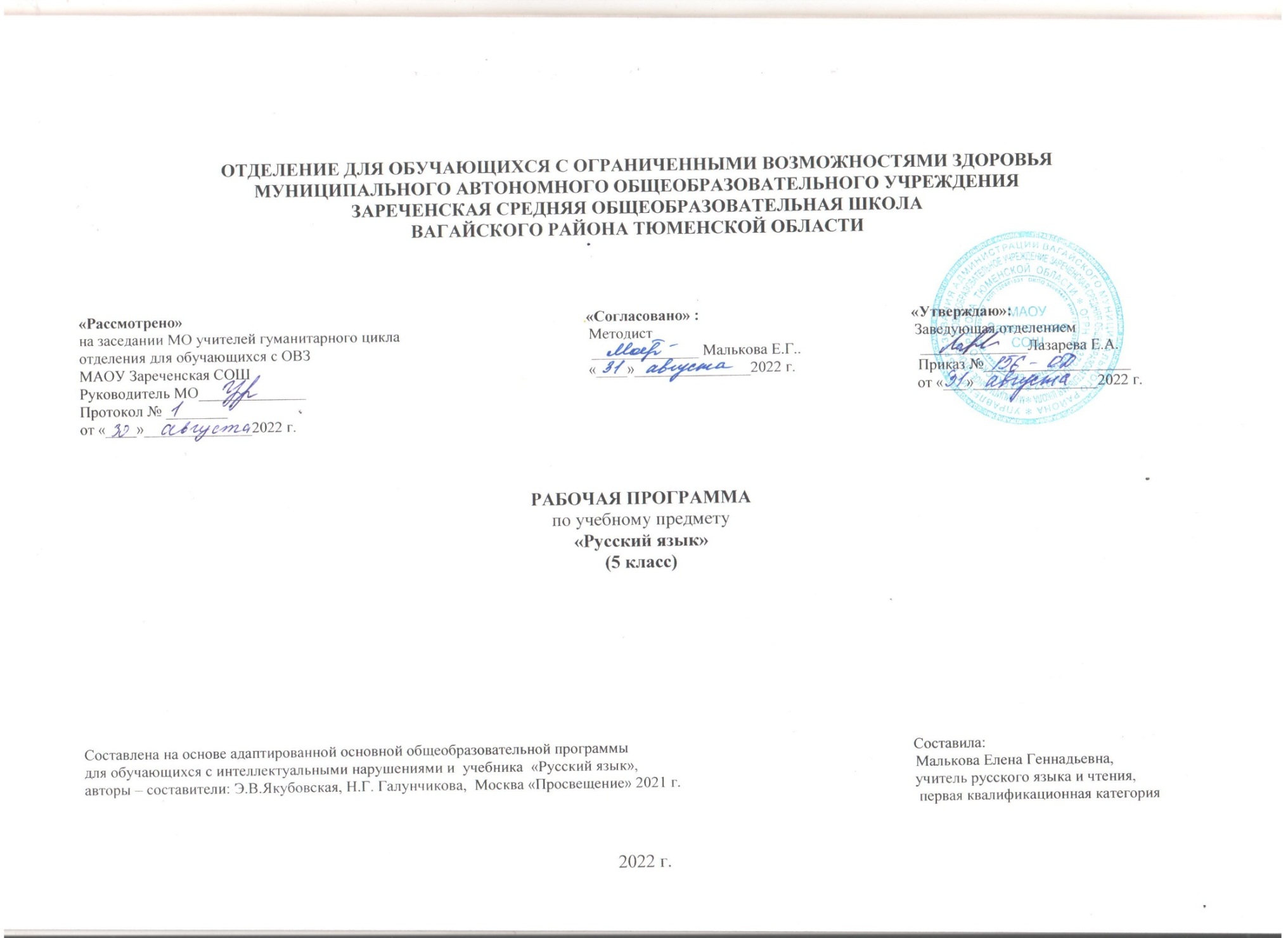 Адаптированная рабочая программа по учебному предмету «Русский язык» 5 класс ФГОС образования обучающихся с интеллектуальными нарушениями разработана на основании следующих нормативно – правовых документов:1. Федеральный закон "Об образовании в Российской Федерации" от 29.12.2012 N 273-ФЗ.2. Приказ Министерства образования и науки Российской Федерации от 19.12.2014 № 1599 "Об утверждении федерального государственного образовательного стандарта образования обучающихся с умственной отсталостью (интеллектуальными нарушениями)".4. Учебный план отделения для обучающихся с ОВЗ МАОУ Зареченская СОШ.5. Адаптированная образовательная программа отделения для обучающихся с ОВЗ МАОУ Зареченская СОШ.Программа учитывает особенности познавательной деятельности учащихся, способствует их умственному развитию.Формы организации образовательного процесса: урок.Формы обучения: фронтальная, индивидуальная, работа в парах и группах, коллективная работа.Методы обучения: словесные, наглядные, практические.Приёмы обучения: осуществление индивидуального и дифференцированного подхода с учётом возрастных особенностей, уровнем развития, интеллектуальных возможностей.Технология обучения: игровые, здоровьесберегающие, информационно - коммуникационные, проблемно поисковые.Основными видами деятельности на уроке являются:·         анализ, обобщение, группировка, систематизация элементарного языкового материала;·         звукобуквенный анализ;·         овладение правописанием слов, предложений, текстов;·         работа с предложением, его построение, установление связи слов в предложении, нахождение главных и второстепенных членов предложения;·         списывание с письменного и печатного текста, письмо под диктовку;·         работа над ошибками, способствующая раскрытию причин, осознанию и исправлению ошибок.Образовательная рабочая программа по русскому языку разработана на основе адаптированной основной общеобразовательной программы для детей с интеллектуальными нарушениями и рассчитана на 136 часов, 4 часа в неделю.Данная программа отражает обязательное для усвоения содержание обучения русскому языку.Главная цель обучения русскому языку состоит в том, чтобы обеспечить языковое развитие учащихся, помочь им овладеть речевой деятельностью: сформировать умения и навыки грамотного письма, рационального чтения, полноценного восприятия звучащей речи, научить их свободно, правильно говорить и писать на русском  языке, пользоваться им в жизни, как основным средством общения.В школе для умственно отсталых детей в 5  классе осуществляются задачи, решаемые в младших классах, но на более сложном речевом и понятийном материале.Ведущее место предмета «Русский язык» в системе общего образования обусловлено тем, что русский язык является государственным языком Российской Федерации, родным языком русского народа, средством межнационального общения.В достижении намечаемых результатов обучения большое значение имеет преподавание в школе такого предмета как русский язык, так как подготовка подрастающего поколения к практической деятельности немыслима без овладения русским литературным языком. Для каждого человека, на каком бы участке ему не пришлось работать после окончания школы, знание русского  языка, умение свободно выражать свои мысли просто необходимо. Программа  направлена на разностороннее развитие личности учащихся, способствует их умственному развитию, обеспечивают гражданское, нравственное, эстетическое воспитание. Содержит материал, помогающий учащимся достичь того уровня общеобразовательных знаний и умений, который необходим им для социальной адаптации. Цели предмета: 1) Развитие речи, мышления, воображения школьников, способности выбирать средства языка в соответствии с условиями общения, развитии интуиции и «чувства языка».2) Усвоение основ знаний из области фонетики и графики, грамматики (морфологии и синтаксиса), лексики (словарный состав языка), морфемики (состав слова: корень, приставка, суффикс, окончание)3) Овладение умениями  участвовать в диалоге, составлять несложные монологические высказывания.Задачи предмета:1) Овладение речевой деятельностью в разных ее видах (чтение, письмо, говорение, слушание);2) Формирование  орфографических и пунктуационных навыков, речевых умений, обеспечивающих восприятие, воспроизведение и создание высказываний в устной и письменной форме;3) Обогащение словарного запаса, умение пользоваться словарями разных типов;4) Эстетическое, эмоциональное, нравственное развитие школьника. Поэтому важен не только дифференцированный подход в обучении, но и неоднократное повторение, закрепление пройденного материала. Специальная задача коррекции речи, мышления и правописания обучающихся с ОВЗ является составной частью учебного процесса и решается при формировании у них знаний, умений и навыков,  воспитания  личности. Учебник:Э.В.Якубовская, .Г. Галунчикова,  Русский язык, 5 класс: учебник для общеобразовательных организаций, реализующих адаптированные основные общеобразовательные программы,  изд. 10,- М.: Просвещение, 2021 г.       3.  Комплект таблиц, иллюстрирующих правила, явления и факты русского языка.2.Общая характеристика учебного предметаРусский язык   является одним из основных учебных предметов, так как от его усвоения во многом зависит успешность всего школьного обучения. Практическая и коррекционная направленность обучения языку обуславливает его специфику. Все знания обучающихся,  получаемые ими, в основном  при выполнении упражнений, являются практически значимыми для их социальной адаптации и реабилитации. Необходимость коррекции познавательной и речевой деятельности обусловлена трудностями овладения ими русской фонетикой, графикой, орфографией, своеобразием их общего и речевого развития, имеющихся психофизических функций.Русский язык  изучается на протяжении всех лет обучения. Программа по русскому языку и развитию речи определяет содержание предмета и  последовательность его прохождения по годам, учитывает особенности познавательной деятельности детей. Она направлена на разностороннее развитие личности учащихся, способствует их умственному развитию, обеспечивают гражданское, нравственное, эстетическое воспитание. Программа содержит материал, помогающий учащимся достичь того уровня общеобразовательных знаний и умений, который необходим им для социальной адаптации.       Особое внимание обращено на исправление имеющихся у воспитанников специфических нарушений.При обучении русскому языку используются следующие принципы: принцип коррекционно-речевой направленности, воспитывающий и развивающий принципы, принцип доступности обучения, принцип систематичности и последовательности, принцип наглядности в обучении, принцип индивидуального и дифференцированного подхода в обучении и т.д. Коммуникативно-речевая направленность обучения делает более продуктивным решение коррекционно-развивающих задач, так как предполагает большую работу над значением таких языковых единиц, как слово, словосочетание, предложение, текст, и над способами выражения смыслового различия с помощью этих единиц.При последовательном изучении курса русского языка может быть использован разноуровневый подход к формированию знаний с учетом психофизического развития, типологических и индивидуальных особенностей учеников.       Программа обеспечивает необходимую систематизацию знаний.  Программный материал расположен концентрически: основные части речи, обеспечивающие высказывание (имя существительное, имя прилагательное, глагол), включены в содержание 5 и последующих классов с постепенным наращиванием сведений по каждой из названных тем.Формы работыОсновными видами классных и домашних письменных работ учащихся являются: тренировочные упражнения, словарные, выборочные, комментированные, зрительные, творческие, предупредительные, свободные, объяснительные диктанты, письмо по памяти, грамматический разбор, подготовительные работы перед написанием изложения или сочинения и т.д. В конце каждой темы проводится контрольная работа.Контрольные работы могут состоять из контрольного списывания, контрольного диктанта, грамматического разбора и комбинированного вида работ (контрольного списывания с различными видами орфографических и грамматических заданий, диктанта и грамматического разбора и т.д.).Основные виды контрольных работ  в  5  классе – диктанты.В числе видов грамматического разбора следует использовать задание на опознание орфограмм, определение частей речи, частей слов, членов предложения на основе установление связей слов в предложении, конструирование предложений, классификацию слов по грамматическим признакам. Методы работыНа уроках русского языка используются следующие методы урока: -словесные – рассказ, объяснение, беседа, работа с учебником и книгой;-наглядные – наблюдение, демонстрация, просмотр;-практические – упражнения, карточки, тесты.Для реализации основных целей и задач курса русского языка применяются разнообразные  типы уроков:Основные  типы учебных занятий:урок изучения нового учебного материала;урок закрепления и  применения знаний;урок обобщающего повторения и систематизации знаний;урок контроля знаний и умений.Нетрадиционные формы уроков: интегрированный, урок-игра, урок-экскурсия, практическое занятие, урок-проект, заочная экскурсия, урок - путешествие.На уроках русского языка предусматривается: работа с учебным и научно-популярным текстом, с дидактическим рисунком или иллюстрациями, с условными обозначениями, таблицами и схемами, с различными моделями;выполнение практических работ и мини-исследований;моделирование объектов и процессов;уроки с элементами исследованияОсновным типом урока является комбинированный.3.Описание места учебного  предмета, курса  в учебном планеРабочая программа разработана на основе адаптированной основной общеобразовательной программы для детей с интеллектуальными нарушениями и рассчитана на 136 часов, 4 часа в неделю.4. Личностные и предметные результаты освоения учебного предмета.Планируемые результаты обученияТребования к уровню подготовки обучающихсяОбучающиеся к концу 5 класса должны уметь:правильно обозначать звуки буквами при письме;подбирать группы родственных слов (несложные случаи);проверять написание в  корне безударных гласных, звонких и глухих согласных путем подбора родственных слов;разбирать слова по составу;выделять имена существительное, прилагательное, глагол как  части речи;связно высказываться (по плану);пользоваться  школьным орфографическим словарем	Обучающиеся должны знать: способы проверки написания гласных и согласных в корне слова.5.Содержание учебного предметаВ процессе изучения грамматики и правописания у школьников развивается устная и письменная речь, формируются практически значимые орфографические и пунктуационные навыки, воспитывается интерес к родному языку. Элементарный курс грамматики направлен на коррекцию высших психических функций учащихся с целью более успешного осуществления их умственного и речевого развития.Звуки и буквы. В 5 классе продолжается работа по звукобуквенному анализу. Учащиеся овладевают правописанием значимых частей слова и различных частей речи. Большое внимание при этом уделяется фонетическому разбору.Слово. С 5 класса начинается систематическое изучение элементарного курса грамматики и правописания. Основными темами являются состав слова и части речи.Изучение состава слова, словообразующей роли значимых частей слова направлено на обогащение и активизацию словаря учащихся. В процессе упражнений формируются навыки правописания (единообразное написание гласных и согласных в корне слова и приставке). Большое значение для усвоения правописания  имеет морфемный разбор, сравнительный анализ слов, различных по произношению, сходных по написанию (подбор гнезд родственных слов) и др.Части речи изучаются в том объеме, который необходим учащимся для выработки практических навыков устной и письменной речи — обогащения и активизации  словаря, формирования навыков грамотного письма.Предложение. Изучение предложений имеет особое значение для подготовки школьника с психическим недоразвитием к самостоятельной жизни, к общению. Эта тема включена в программу всех лент обучения. Необходимо организовать работу так, чтобы в процессе упражнений формировать у школьников навыки построения простого предложения разной степени распространенности и сложного предложения. Одновременно закрепляются орфографические и пунктуационные навыки.Связная речь. Большое внимание уделяется формированию навыков связной письменной речи, т. к. возможности школьников с психическим недоразвитием излагать свои мысли в письменной форме весьма ограничены. В связи с этим ведется постоянная работа над развитием их фонематического слуха и правильного произношения, обогащения и уточнения словаря, обучению построению предложений, связному устному и письменному высказыванию во 2-4 классах. Содержание программы по русскому языку в 5 классеПовторение.Звуки и буквы.Звуки и буквы. Алфавит. Звуки гласные и согласные.  Твёрдые и мягкие согласные. Мягкий знак на конце и середине слова. правописание слов с разделительным мягким знаком. текст. парные звонкие и глухие согласные. ударные и безударные гласные.Предложение. текст.Главные и второстепенные члены предложения. разные по интонации предложения.Состав слова. Текст.Окончание. Приставка. Суффикс. Правописание безударных гласных в корне. Правописание парных звонких и глухих согласных в корне.Части  речи. Текст.Имя существительное. Изменение имён существительных по числам. Род существительных. Имя прилагательное. Изменение прилагательных по родам. Глагол. Изменение глаголов по временам.Предложение. ТекстГлавные и второстепенные члены предложения. Нераспространённые и распространённые предложения. Однородные члены предложения.Повторение пройденного за год.6. Календарно – тематическое планирование   7.  Описание учебно-методического и материально-технического обеспечения образовательного процессаУчебник:Э.В.Якубовская, Н.Г. Галунчикова,  Русский язык, 5 класс: учебник для общеобразовательных организаций, реализующих адаптированные основные общеобразовательные программы,  изд. 10,- М.: Просвещение, 2020г.            Комплект таблиц, иллюстрирующих правила, явления и факты русского языка.В кабинете используется ТСО: компьютер,  проектор (технические средства установлены согласно СанПиН 2.4.2.2821.)           Для подбора учебной мебели соответственно росту обучающихся производится ее цветовая маркировка (согласно СанПиН 2.4.2.2821-10 п.5.4).Личностные1)  понимание русского языка как одной из основных национально-культурных ценностей русского народа; определяющей роли родного языка в развитии интеллектуальных, творческих и моральных качеств личности;2)  уважительное отношение к родному языку, гордость за него;3) достаточный объем словарного запаса для  выражения мыслей и чувств в процессе речевого общения;Метапредметные1) владение всеми видами речевой деятельности (понимание информации, владение разными видами чтения; умение воспроизводить прослушанный или прочитанный текст с разной степенью развернутости; умение создавать устные и письменные тексты разных типов; способность правильно излагать свои мысли в устной и письменной форме;  соблюдение основных правил орфографии и пунктуации в процессе письменного общения;2) применение приобретенных знаний, умений и навыков в повседневной жизни; способность использовать родной язык как средство получения знаний по другим учебным предметам;3) коммуникативно целесообразное взаимодействие с другими людьми в процессе речевого общения.Предметные1) представление об основных функциях языка, о роли родного языка в жизни человека и общества;2) понимание места родного языка в системе гуманитарных наук и его роли в образовании в целом;3) усвоение основ научных знаний о родном языке;4) опознавание и анализ основных единиц языка;№Тема урокаЧасыДата проведенияДата проведения№Тема урокаЧасыПланФактПовторение1Звуки и буквы12Звуки речи: гласные и согласные. Алфавит.13Гласные и согласные. Несовпадение звука и буквы в слове.14Твёрдые и мягкие согласные перед И,Е,Ё,Ю,Я.15Мягкий знак на конце и в середине слова.16Правописание слов с разделительным мягким знаком.17Различение текста и не текста.18Парные звонкие и глухие согласные, их правописание на конце слова.19Ударные и безударные гласные  в слове.110Проверка безударных гласных в слове.111Определение темы текста. Заголовок.112Звуки и буквы. Закрепление знаний.113Обобщающий урок по теме «Звуки и буквы»1Предложение . Текст14Выражение в предложении законченной мысли115Распространение предложений116Порядок слов в предложении117Связь слов в предложении1Главные  члены предложения.18Главные  члены предложения. Сказуемое.119Главные члены предложения. Подлежащее120Второстепенные члены предложения121Текст. Отличие предложения от текста. Деление текста на предложения.122Обобщающий урок1Разные по интонации предложения23Наблюдение за знаками препинания в конце предложения124Вопросительные предложения125Восклицательные предложения126Повествовательные, вопросительные и восклицательные предложения.127Предложение. Закрепление знаний..128Обобщающий урок по теме «Предложение»1Состав слова. Текст.29Корень и однокоренные слова130Общее и различия в значении однокоренных слов131Включение однокоренных слов в предложения132Контрольная работа133Работа над ошибками1Окончание34Окончание – изменяемая часть слова.135Окончание – изменяемая часть слова136Установление связи между словами с помощью окончания1Приставка37Приставка как часть слова138Приставка как часть слова139Изменение значения слова в зависимости от приставки140Приставка и предлог141Приставка и предлог1Суффикс42Суффикс как часть слова143Суффикс как часть слова144Изменение значения слова в зависимости от суффикса145Обобщающий урок1Правописание безударных гласных в корне слова46Изменение формы слова для проверки безударной гласной в корне147Единообразное написание гласных в корне однокоренных слов148Слово – корень с ударной гласной149Проверяемые и проверочные слова в группе однокоренных слов150Проверяемые и проверочные слова в группе однокоренных слов151Проверка безударных гласных в корне слова152Проверка безударных гласных в корне слова1Правописание парных звонких и глухих согласных в корне53Изменение формы слова для проверки парных звонких и глухих согласных в корне154Изменение формы слова для проверки парных звонких и глухих согласных в корне155Единообразное написание парных звонких и глухих согласных в корне однокоренных слов156Проверка парных звонких и глухих согласных в корне слова157Проверяемые гласные и согласные в корне158Непроверяемые написания в корне159Единообразное написание корня в группе однокоренных слов160Состав слова. Закрепление знаний161Обобщающий урок162Контрольная работа163Работа над ошибками1Части речи. Текст.64Названия предметов, действий, признаков.165Понятие о частях речи. Существительное.166Глагол1 67Глагол168Прилагательное169Прилагательное170Различение частей речи по вопросам и значению171Различение частей речи по вопросам и значению172Употребление разных частей речи в предложении и тексте173Обобщающий урок1Имя существительное74Значение существительных в речи175Значение существительных в речи176Одушевлённые и неодушевлённые существительные177 Одушевлённые и неодушевлённые существительные178Собственные и нарицательные существительные179Собственные и нарицательные существительные180Правописание имён собственных181Тема и основная мысль текста1Изменение существительных по числам82Понятие о единственном и множественном числе183Употребление существительных в единственном и множественном числе184Изменение существительных по числам185Изменение имён существительных по числам1Род существительных86Знакомство с понятием рода187Существительные мужского рода188Существительные мужского рода189Существительные женского рода190Существительные женского рода191Существительные среднего рода192Существительные среднего рода193Различие существительных по родам194Существительное. Закрепление знаний195Обобщающий урок1Имя прилагательное96Значение прилагательного в речи197Различение признаков, обозначаемых прилагательными198Контрольная работа199Работа над ошибками1Изменение прилагательных по родам100Зависимость рода прилагательных от рода существительных1101Окончания прилагательных мужского рода1102Окончания прилагательных мужского рода1103Окончания прилагательных женского рода1104Окончания прилагательных женского рода1105Окончания прилагательных среднего рода1106Окончания прилагательных среднего рода1107Окончания прилагательных мужского, женского и среднего рода1108Изменение прилагательных по родам1109Прилагательное. Закрепление знаний1110Обобщающий урок1Глагол 111Значение глаголов в речи1112Различение действий, обозначаемых глаголами1Изменение глаголов по временам113Настоящее время глаголов1114Прошедшее время глаголов1115Будущее время глаголов1116Различение глаголов по временам1117Текст. Отбор примеров и фактов для подтверждения основной мысли1118Глагол. Закрепление знаний.1119Обобщающий урок1Предложение. Текст.120Главные и второстепенные члены предложения.1121Второстепенные  члены предложения1122Постановка вопросов от главных членов предложения к второстепенным членам1Нераспространённые и распространённые предложения123Различение нераспространённых и распространённых предложений1124Распространение предложений1Однородные члены предложения125Знакомство с однородными членами предложения1126Дополнение предложения однородными членами1127Предложение. Закрепление знаний1128Обобщающий урокПовторение129Состав слова1130Существительное1131Прилагательное 1132Глагол1133Предложение1134Текст1135Контрольная работа1136Работа над ошибками1